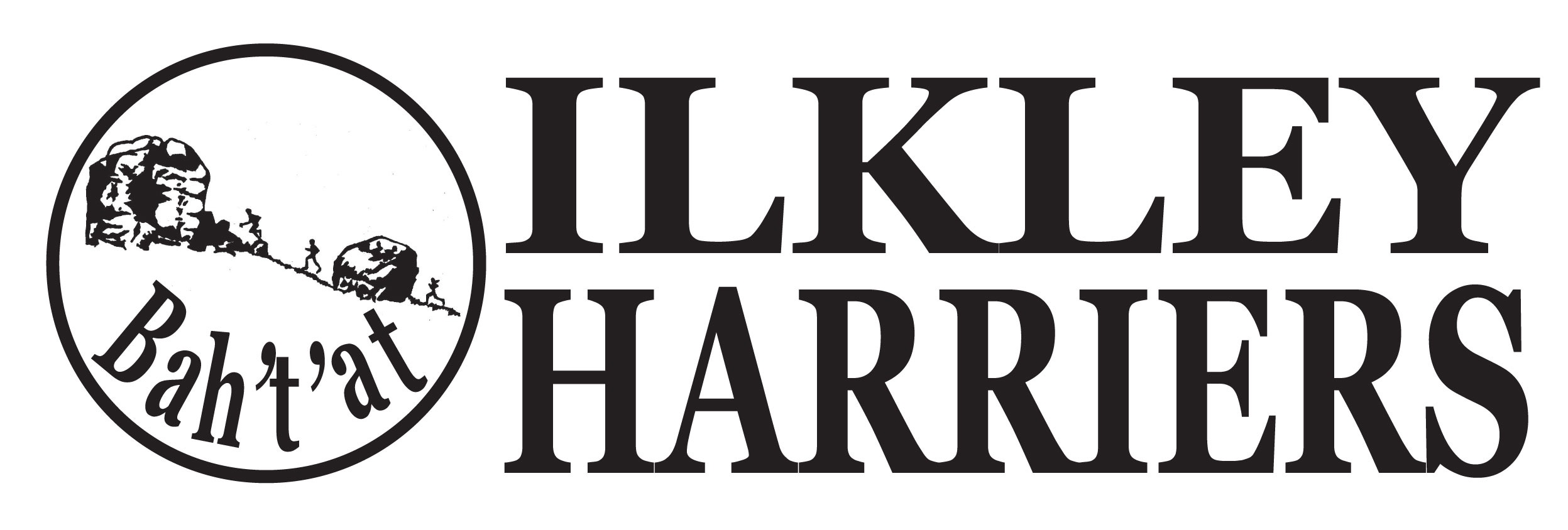 								AGM 27th September 2016													Draft MinutesIntroductionWelcome from Hilda Coulsey, Secretary, on behalf of the Committee. The purpose of the AGM is to allow members to hear reports from the committee, including the finances, to elect the committee for next year and to make any changes to the constitution.  We have no changes in the constitution to propose. We welcome discussion and comments from members throughout.2.  ApologiesSteve Weston, Jack Wood, Gaenor Coy, Steve Coy, Jane Bryant, Abi Bailey, Dick Waddington3.  Minutes of last AGM 23rd September 2015The minutes were agreed and accepted.Proposer: Petra Bijsterveld			Seconded: Neil Chapman4. Matters ArisingNone were raised.5. Annual Report								Hilda CoulseyHilda reviewed activities including the work done to update our procedures and systems in preparation for and successful award of the Clubmark from England Athletics. The beginners group has been very successful this year, enabling £760 to be sent to support UWFRA and by continuing through the summer with the group as ‘Improvers’ we would aim to convert many to new members. We continue to value runners and volunteers in their exploits and thanks all those involved with our own races and events. Our coaches and leaders are highly appreciated and we would encourage more runners to lead.The report was accepted.Proposer: Val Kerr				Seconded: Nick PearceJunior Report								Shirley Wood:Shirley highlighted the continued demand from Juniors for the range of athletics activities and the considerable success of the young athletes.  The significant numbers of coaches and Junior Leaders are appreciated. A scheme to build new purpose built facilities is being developed.The report was accepted.Proposer: Dan Wilkinson				Seconded: Ros Blackburn6.  Treasurer’s Report							Martin ArcherMartin reported that the club ran at a loss this year of £920 compared to a surplus of £577 last year. We had a slight decrease in members, reduced our membership fees, earned less from our races whereas our rent to ILTSC reduced significantly, the EA fees increased (and we didn't pass this onto members) and we continued to subsidise social events. Overall the finances remain healthy with a surplus at the year end of £11,191.Debate on the printed newsletter was registered and will be taken forward by the Committee.The report was acceptedProposer: Jane McCarthy				Seconded: Petra BijsterveldThe Junior finances, presented in Shirley’s report, are dominated by income from session fees and produced a surplus so that the account balance at the year end is £9462.88.7.  Annual SubscriptionsAs proposed in the Treasurer’s report we will maintain for 2016/ 2017 the structure and the fees the same as in the past year so that for first claim members the fees will be:Individual: 	£32 (+18 years old)Joint:		£56 (for 2 people +18, living at the same address)Student/ young person:	the EA fee which at present is £13, but is expected to increase to £14 in April.This was accepted.Proposer: Paul Stephens				Seconded: Dan Wilkinson8. Election of OfficersRelinquishing their committee roles through the year were David Chandler and Dan Wilkinson, with Val Kerr, Amanda Newham, Rachel Carter and Petra Bijsterveld standing down now.  Petra will take on the Membership Secretary from Rachel.  Dan Wilkinson will continue with the e-newsletter.  The Committee and members thank them all for their hard work and contributions.The committee as above was elected.Proposed: Val Kerr			Seconded: Jane McCarthyOther club roles:Ladies' Fell Captains: Jane McCarthy and Jann Smith taking over from Val Kerr and Amanda NewhamMen's Fell Captain: Jack Wood - taken over from Dan Wilkinson Men's Road Captain: vacant as Steve Weston relinquishesLadies' Road Captain: Petra BijsterveldMen's XC Captain: Steve CoyLadies' XC Captain: Gaenor CoyJunior section: Shirley WoodMembership Secretary: Petra Bijsterveld taking over from Rachel CarterWebsite: Paul WoodNewsletter editor: Peter LewisEmail newsletter editor: Dan WilkinsonIlkley Gazette reports: Alison WestonTwitter: Petra BijsterveldIH Race League: Jane McCarthyAuditor: Gavin LambExcept for Steve Weston as men’s captain all are prepared to continue into 2016/ 2017.9. Reappointment of the AuditorGavin Lamb is thanked for undertaking this task for 2015/ 2016 and reappointed for 2016/ 2017.Proposed: Neil Chapman				Seconded: Alison Weston10 Presentation on proposed athletics facilities				Shirley WoodShirley provided an update on the considerable activities undertaken to investigate the opportunity of significantly upgrading athletics facilities for the valley for interest, comment and to welcome further volunteers to take on roles.  The committee and members will be contacted when a fully formed, robust business plan, legal and financial organisation is prepared.Comments from the floor included: The purpose of settling up a company would be to limit liability and enable investment income.The SITR scheme enables individuals to save personal tax by investing.There are significant advantages of mirroring and operating alongside ITFC (the football club), however we should remain separate for legal liability reasons plus the total investment is over HMRC’s SITR scheme upper limit.The benefits to seniors are that once it is there it could be used for training and for other adult fitness activities as well as to help to better connect the flow of Juniors through to Seniors. The benefits are potentially long term.The opportunity of a lottery loan has been considered but this investment is under Sport England’s brief.The Sport England grant call is not opened yet and it maybe that the criteria will have changed to favour younger athletes and getting the community into activity.Sponsorship from businesses will be sought e.g. for sections of the track or activity areas.11. Any other businessThanks was proposed by Paul Stephens to Hilda Coulsey for combining many of the chair and secretary duties through the year.The meeting closed at 9:53 pmAttendeesMargaret Kleppen, auditor for the Juniors, also attended and aided in the Junior presentations.PositionNominations             ElectedChairDeputy ChairSecretaryHilda CoulseyyesTreasurerMartin ArcheryesCommittee 1Neil ChapmanyesCommittee 2Jane McCarthyyesCommittee 3Helen & Dick WaddingtonyesCommittee 4Shirley Woodyesnew volunteers:Committee 5Richard JoelyesCommittee 6Peter LewisyesCommittee 7Sue WilliamsonyesCommittee 8Abi BaileyyesCommittee 9Members present: 25Hilda CoulseyAmanda NewmanNeil ChapmanPeter RollMalcolm PickeringMelanie EdwardsPetra BijsterveldRichard JoelAnna PickeringRichard MooreGeoffrey WhiteJane McCarthyRos BlackburnVal KerrPenny CoulthardAlison BennettSue WilliamsonRachel CarterHelen WaddingtonMark Mon-WilliamsPaul StephensNick PearceJane LynchRebecca Mon-WiliamsPeter Lewis